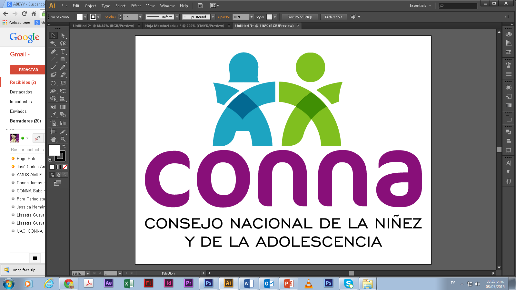 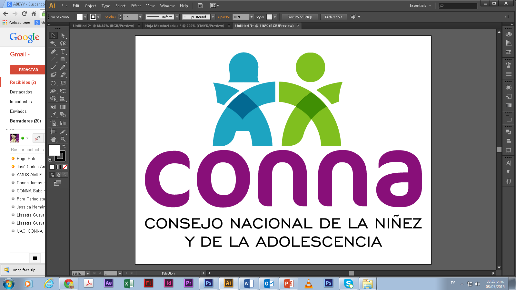 Resolución de Solicitud de InformaciónEl Consejo Nacional de la Niñez y de la Adolescencia, luego de haber recibido y admitido la solicitud de información No. 026/2019,  presentada ante la Unidad de Acceso a la Información Pública de esta dependencia el 19 de julio de 2019 por				, mediante la cual solicita  lo siguiente:1. Especificar del presupuesto general del CONNA para el ejercicio fiscal 2019, presupuesto asignado a las siguientes instancias: -Subdirección de Defensa de Derechos Individuales con sus Departamentos  -Juntas de Protección -Subdirección de Promoción y Protección de Derechos Colectivos y Difusos con sus Departamentos  2. Además especificar: número de Comités Locales de Derechos conformados (por zona) y en funcionamiento     Y considerando que la solicitud cumple con todos los requisitos establecidos en el art.66 de La ley de Acceso a la Información Pública y los arts. 50 al 54 del Reglamento de la Ley de Acceso a la Información Pública, y que la información solicitada no se encuentra entre las excepciones enumeradas en los arts. 19 y 24 de la Ley, y 19 del Reglamento, resuelve:PROPORCIONAR LA INFORMACIÓN PÚBLICA SOLICITADADicha información será entregada tal como lo estableció la persona solicitante, por correo electrónico. San Salvador, a las nueve horas del  siete de agosto de dos mil diecinueve._________________________________           	Silvia Soledad Orellana Guillén                        Oficial de Información 